Kahkewistahaw 1907 Trust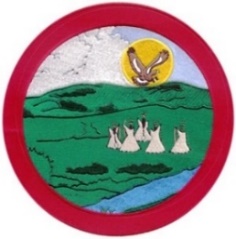 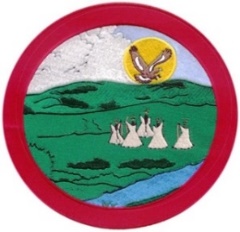 CDA Amendments/Christmas Dinner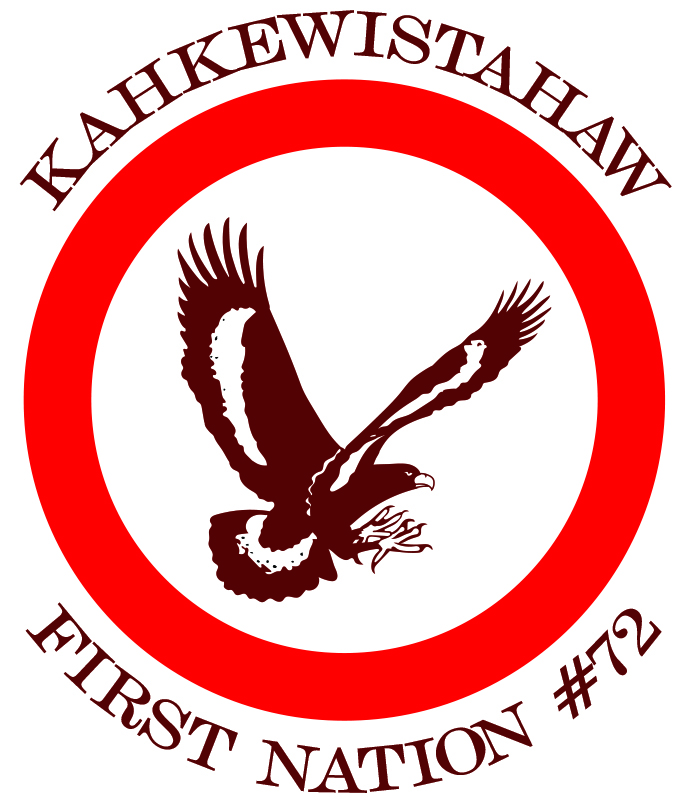 Kahkewistahaw First Nation			CalgaryWednesday, December 1,2021			Friday, December 10, 2021Kahkewistahaw Complex	 Best Western Premier Plaza-1316 33 St NE  Trust Info Session: 10:00 am – 12:00 pm		Trust Info Session: 10:00 am - 12:00 pmAdvance Polling: 1:00 pm. to 8:00 pm		Advance Polling: 1:00 pm – 8:00 pmChristmas Payout: 1:00 pm - 7:00 pm		Christmas Payout: 1:00 pm – 7:00 pm							Christmas Dinner: 5:30 pm – 6:30 pmYorkton						EdmontonThursday, December 2, 2021			Saturday, December 11, 2021Painted Hand Casino 				Holiday Inn510 Broadway St. W	4485 Gateway Blvd		Trust Info Session: 10:00 am – 12:00 pm		Trust Info Session: 11:00 am – 12:00 pmAdvance Polling: 1:00 pm to 8:00 pm		Advance Polling: 1:00 pm – 8:00 pmChristmas Payout: 1:00 pm – 7:00 pm		Christmas Payout: 1:00 pm – 7:00 pmChristmas Dinner:  5:30 pm - 6:30 pm		Christmas Dinner: 12:00 pm – 1:30 pmRegina							VancouverSaturday, December 4, 2021			Monday, December 13, 2021Delta Hotel 						River Rock Casino – 8811 River Rd1919 Saskatchewan Dr.	Richmond, BC	Trust Info Session: 10:00 am – 12:00 pm		Trust Info Session: 10:00am -12:00pmAdvance Polling: 1:00 pm - 8:00 pm		Advance Polling: 1:00 pm – 8:00 pmChristmas Payout: 1:00 pm – 7:00 pm		Christmas Payout: 1:00 pm – 7:00 pmChristmas Dinner: 12:00 pm – 1:30 pm		Christmas Dinner: 5:30 pm – 6:30 pmSaskatoon						KelownaMonday, December 6, 2021				Tuesday, December 14, 2021	Saskatoon Inn – 2002 Airport Dr.	 Delta Hotel – 1310 Water St.	Trust Info Session: 10:00 am – 12:00 pm		Trust Info Session: 11:00 am – 12:00 pmAdvance Polling: 1:00 pm - 8:00 pm 		Advance Polling: 1:00 pm – 8:00 pmChristmas Payout: 1:00 pm – 7:00 pm		Christmas Payout: 1:00 pm – 7:00 pmChristmas Dinner:  5:30 pm - 6:30 pm		Christmas Dinner: 5:30 pm – 6:30 pmWinnipeg						Kahkewistahaw First NationWednesday, December 8, 2021			Thursday, December 16, 2021Clarion Hotel – 1445 Portage Ave			Kahkewistahaw ComplexTrust Info Session: 10:00 am – 12:00 pm	Voting Day: 1:00 pm – 8:00 pm	Advance Polling: 1:00 pm – 8:00 pm		Christmas Payout: 1:00 pm – 7:00 pmChristmas Payout: 1:00 pm – 7:00 pm				Christmas Dinner: 5:30 pm – 6:30 pm		Covid 19 protocols will be followed in each province.